INDICAÇÃO N.º 2070/2017Ementa: Recapeamento  na rua José Guirardello no Jardim Pinheiros.Exmo. Senhor Presidente.A Vereadora Mônica Morandi requer nos termos do art. 127 do regimento interno, que seja encaminhado ao Exmo. Prefeito Municipal a seguinte indicação:Que seja feito o recapeamento da Rua José Guirardello em toda sua extensão.Justificativa: Esta indicação se faz necessária para que seja feito o recapeamento emergencial da rua José Guirardello em toda sua extensão , pois se encontra com o asfalto totalmente sem condições de trafego de   veículos com perigo de acidentes.								Valinhos, 21 de Agosto de 2017.___________________________ Mônica MorandiVereadora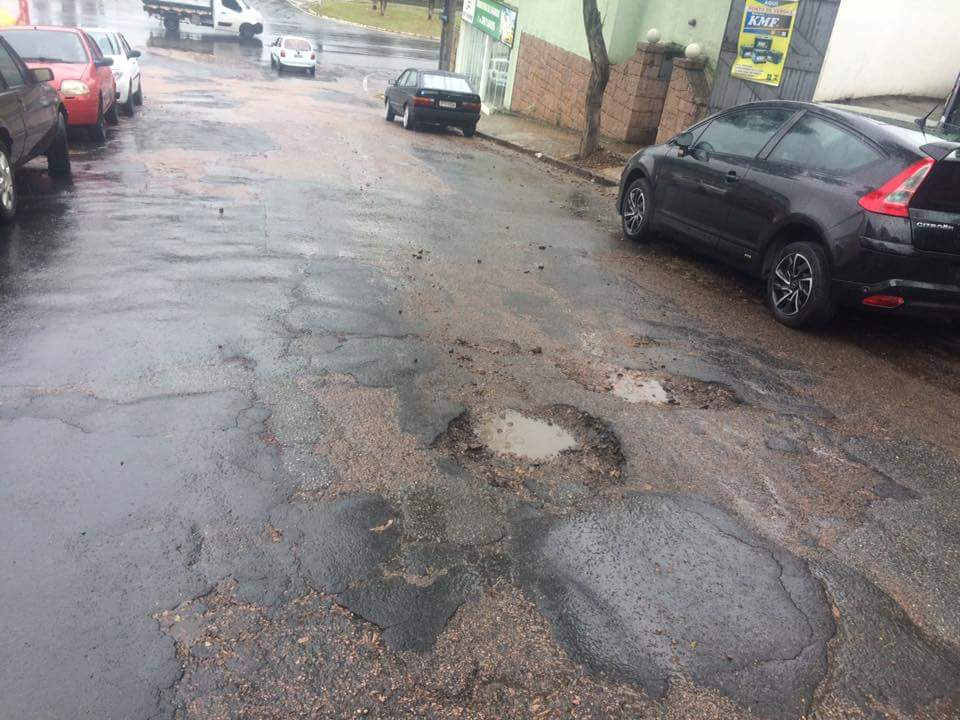 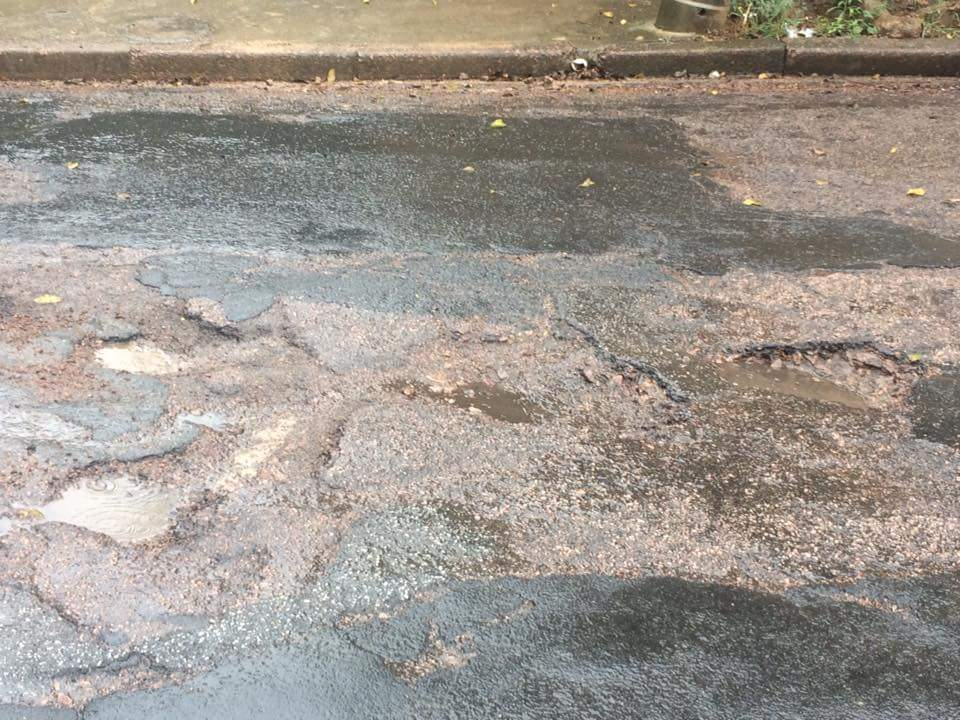 